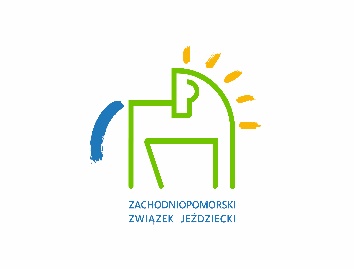 Wykaz  zawodników  zakwalifikowanych  do  kadry  ZZJ  w dyscyplinie  ujeżdżenie .Sezon  sportowy 2020 Kategoria   wiekowa  Junior Młodszy 1 / Dionizy  Polikowski  / Stajnia Brzózki2 / Zarah  Solecka  / Stajnia Brzózki3 / Anna  Błonska  / BPK4 / Zofia Fragstein – Niemsdorf  / Podkowa Moryń 5 / Martyna Olszyńska  / Melloni Horses6 / Julia Wiencek  / BPK7 / Wiktoria Golińska / Koński GajKategoria   wiekowa  Junior1 / Ann van den Broeck / Pony Club Płochocin 2 / Karolina Kolny  / Pony Club Płochocin3 /  Francesca Blümel  / Stajnia Brzózki4 / Amelia Terenowicz  / Pony Club Płochocin5 / Martyna Butryn / Stajnia Brzózki6 / Julia Strzelec / Pony Club Płochocin7 / Patrycja Jakubowska / Pony Club Płochocin 8 / Hanna Hudziak  / Koko BrzeźnikiUwaga : przynależność do poszczególnych kategorii wiekowych w 2020 roku .